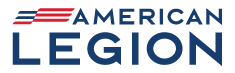 VETERANS STRENGTHENING AMERICANATIONAL SECURITY DIVISION'S WEEKLY REPORTMario Marquez, Director MMarquez@legion.orgOctober 3-7, 2022 STAFF ACTIVITYNS Staff participated in a webinar entitled “Signing of Treaties on Accession of Donetsk.”NS staff escorted National Vice Commander Kennedy to the 111th National Day for the Republic of China (Taiwan) in Washington D.C.NS Staff is finalizing tasks for the 2022 Fall NEC meeting. NS Director attended/observed a quality-of-life round table session with military spouses. Staff attended the National Security Commission meeting, hosted by NS Chairman Brennan, to discuss recent efforts by the commission and division staff and to address resolutions prior to the fall NEC. Staff is researching a proposed bill that would award a “basic needs allowance” for eligible low income servicemembers and their families. Staff began planning with VA&R Division for hosting two National Vice Commanders in preparation for Veterans Day events in Washington D.C. POW/MIAOctober 3, 2022 Solider accounted for from World War II (Searle, R.)October 4, 2002 Airman accounted for from World War II (Davies, G.)Soldier accounted for from World War II (Rotunno, J.)Polit accounted for from World War II (Schmidt, P.)Soldier accounted for from World War II (Smith, C.)Soldier accounted for from Korean War (White, D.)Soldier accounted for from World War II (Barlosky, L.)October 5, 2022 USS West Virginia Sailor accounted for from World War II ( Tipsword, K.)Polit accounted for from World War II (Thomas, J.)October 6, 2022 Pilot accounted for from World War II (Schrader, F.) PROGRAMS (The American Legion Military Surplus Equipment)Processed request: Ammo – 11,160; Rifle – 34; Clips – 20; Static Display – 1 Participants: Post – 10; Department – 9 